『通訊傳播社會價值及公益創新獎勵』概念及服務驗證內容格式參考內容撰寫說明：依據內容大綱撰寫，上傳PDF檔1份（50頁以內）。若超過頁數，得僅以前50頁為審閱內容。圖文均可。撰寫格式以版面-A4、直式橫書（由左至右）、編列頁碼、14級以上字體、中文書寫。請將此文件檔命名為「OOO（提案名稱）」。申請單位與提案名稱服務功能及流程說明本提案規劃解決方案高齡化社會來臨後，家中的成員偶爾因工作忙碌，會有無法協助家中長者外出就醫、採買的情況，雖有長照相關的機制可以協助，但仍有無法解決的問題（簡要描述提案的問題和痛點）。為了解決這個問題，本提案規劃開發手機APP，以類似Uber的方式，媒合有「長者照顧需求」以及「地圖週邊可有餘力協助」的兩方，透過通訊傳播技術獲取地方資訊，結合手機APP，提供給有需要的人員，雙方媒合並且建立溝通管道。開發iOS、Android APP服務，功能包含尋找、媒合、收付款、評價、企業贊助等建立人力資料庫及認證機制其他可自行補充（描述解決方案、服務的內容，可用條列的描述來說明不同的功能或服務使用情況）使用情境說明（可詳細說明不同情境下使用流程）1、用戶操作情境：2、以流程顯示：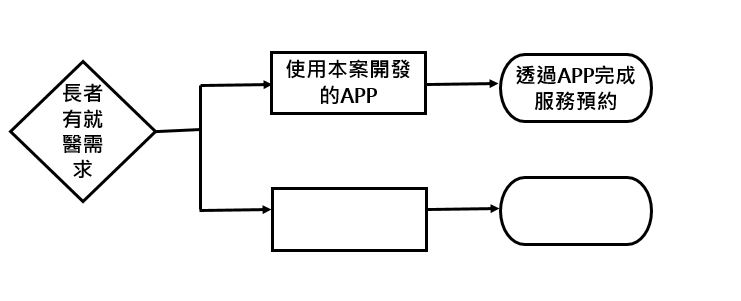 （描述服務的使用情境及各種流程，可搭配圖文說明）服務架構（APP、網站等通傳技術架構）或功能列表說明登入/註冊：提供登入/註冊功能，包含………提出需求：用戶可協助長者提出需求內容……媒合需求：（描述解決方案或服務的架構，可用樹狀架構、心智圖等方式呈現、並搭配文字說明各項目功能）功能驗證（實際運作及操作流程）以圖片、文字，說明提案採用的通傳技術（App或Web或其他）操作流程說明（每個步驟的拆解）。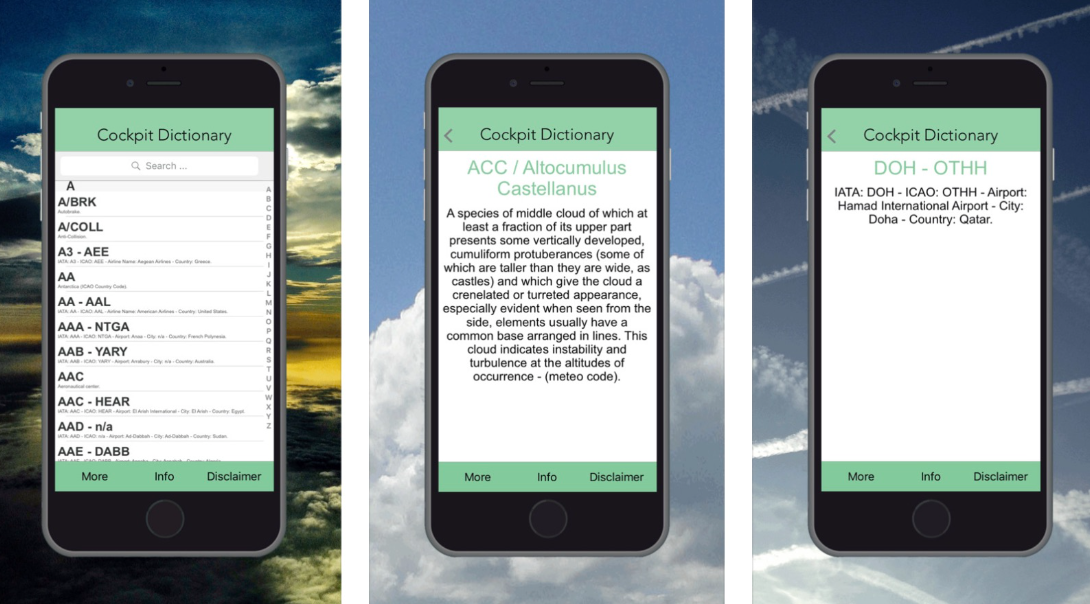 實際運作的模擬，可以用影片或螢幕錄製的方式，把操作過程給審查委員看，也歡迎其他更有創意的呈現方式。http://www.youtube.com/XXXXXX （提供服務操作過程或演示的影片）http://www.XXX.XXX（提供可下載的App或可操作的Web網站）未來營運未來規劃之營運方式說明，包含：商業模式、收費模式或資金來源等。商業模式：提供長者需求服務媒合，包括日間照顧、居家照護、住宿照護等，並提供不同級距的付費標準參考。採用多元化的媒合方式，除APP外，還提供電話、網站方式進行預約綜整各類別服務，建立服務人員資料庫，包括身心健康、社交活動、休閒娛樂等，滿足不同長者的需求。建立專屬服務諮詢團隊，包括專業醫護人員、照顧員、社工等，提供全方位服務，並在無人可媒合時，提供人力補充，支持服務運作。收費模式：根據長者的需求、照護方式、時間長短等因素，制定不同的收費方案，並保留溝通、調整的機制。提供多種收費方式，包括按時計費、按次計費、包月計費等，可以依據自己的需求進行選擇，收費標準參考：陪同就醫：每次XXX元，以2小時計，超時後每小時XX元，不包含接送及其他服務。陪同採購：每次XXX元，以2小時計，超時後每小時XX元，包含接送及XXXXX。其他可自行補充提供優惠政策，包括長期照護優惠、照顧員折扣等，激勵用戶長期使用服務。資金來源：內部投資：由公司內部建立專案團隊支援本計畫，暫定投入4個人力、支持至112年X月，並爭取內部營運資金約XX萬支持前期開發。另規劃下述營運資金取得方式：外部投資：尋求有興趣的投資者，目前已規劃向XXX、XXX等公司尋求投資，並已經向XXX、XXX公司進行洽談。合作夥伴：尋求有共同目標的公司或機構，與其建立戰略合作夥伴關係，目前已經向XXX、XXX公司進行合作洽談，並成功取得合作MOU(如附件)。政府資金：向政府申請相關資金補貼或資助，以支持公司的營運發展。預計申請項目：XXXXX補助計畫，預計於X月進行投件。（更具體的說明未來營運的模式，包含商業模式、收費方式、取得資金的方式、預期投入的資金或爭取資金的來源等等）未來成立公司或法人之規劃（若已成立公司或法人則免），包含成員組成、未來公司/法人運作想法等。專案管理：1人，由XXX擔任專案管理與總協調，未來工作包含：(請自行呈述) 。研發團隊：2人，由XXXX、XXXX擔任，負責本專案計畫的產品研發和創新，預計投入工作包含：(請自行呈述)。行銷與方案規劃：1人，包括市場推廣、客戶服務等，未來工作包含：(請自行呈述)。（更具體的說明投入的人力、分工，以及工作內容等等）募資規劃募資金額：我們計劃募集 100 萬的資金，用於擴大公司的業務規模和增加產品研發投入。募資方式：群眾募資：配合本次平方募資合作平台，預計爭取至少20萬群眾募資。企業或公益平台贊助：預計向XXX、XXX基金會爭取30萬贊助經費。群眾募資方案規劃：方案一：NT$ 500* 電子感謝函(無回饋品)* 網站列名感謝方案二：NT$ 1,000* 電子感謝函, 不需回饋品* fb列名感謝*可支持一個長者陪同就醫的需求，並由長者提供使用回饋與評語方案三：NT$ 2,000* 電子感謝函, 不需回饋品* fb列名感謝*可支持一個長者陪同採購的需求，包含接送，並由長者提供使用回饋與評語未來資金用途：50% 的資金將用於擴大人力資料庫的業務，並支持示範性的服務運作、提升服務品質。30% 的資金將用於APP產品研發投入，優化流程和符合長者使用的介面需求，提升產品服務的競爭力。20% 的資金將用於行銷和宣傳活動，提高服務品牌知名度和市場占有率。（具體的說明未來在平方募資階段，向群眾募資、企業或公益基金募資的方向、募資方案概要、未來資金使用方向等等）補充說明如提案內容有其他資料需進行說明，可在此補充。若有其他合作單位，可提供分工合作之說明。『通訊傳播社會價值及公益創新獎勵』【團隊成員異動聲明書】緣【 通訊傳播小幫手團隊 】日前提出【 長者臨時居家照顧服務APP】，並出具【聲明暨切結同意書】而申請「通訊傳播社會價值及公益創新獎勵」。案經評定入選，茲因團隊成員異動，爰立書如下：退出成員異動聲明退出成員為此聲明願將其於執行【長者臨時居家照顧服務APP】過程中，個別或共同取得之智慧財產權(若有)，於達成提案計畫必要之目的範圍內，授權於續行本提案之其他團隊成員使用。退出前，與團隊成員間之所有權利義務關係，除前述有關智慧財產權歸屬與授權之聲明外，均應自行與團隊成員釐清。如依原【聲明暨切結同意書】所應負之義務(例如: 獎勵金追償及返還事宜等) 已發生者，該義務不得免除。加入成員異動聲明加入成員自(民國 112 年5  月1  日)起，加入【 長者臨時居家照顧服務APP】執行團隊。茲聲明就【通訊傳播小幫手團隊】原已提出之【聲明暨切結同意書】已充分瞭解，並願遵守相關規範。此致數位發展部數位產業署中華民國    112   年　 6 　月　30  　日申請單位名稱通訊傳播小幫手團隊（個人或公司、法人、團隊名稱）提案名稱長者臨時居家照顧服務APP（提案名稱、亦可用服務概念取名）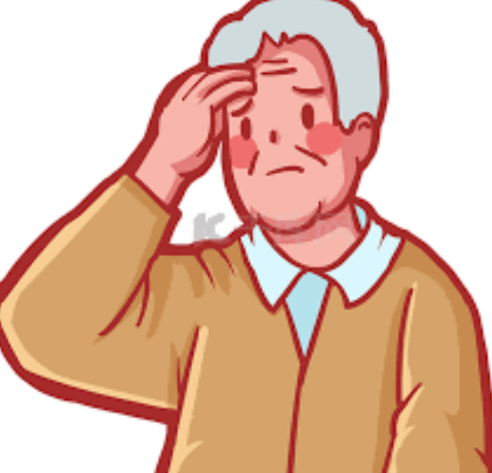 情境一：長者有需求，但家人無法陪同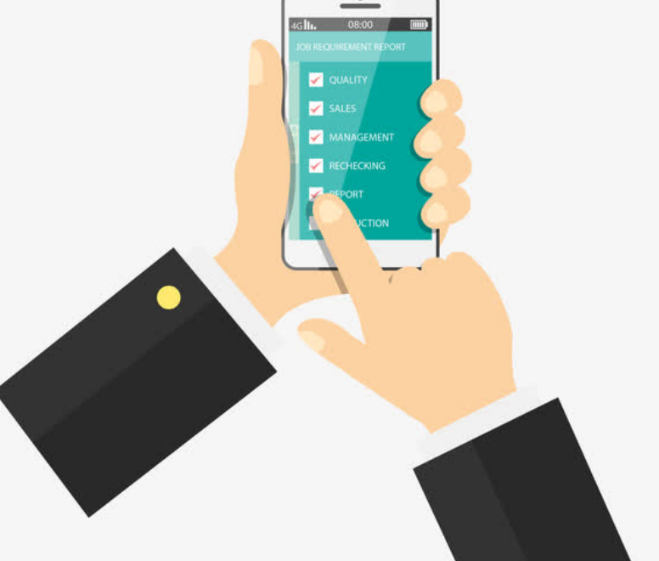 步驟一：由家人協助使用本案開發的APP，尋找人員進行媒合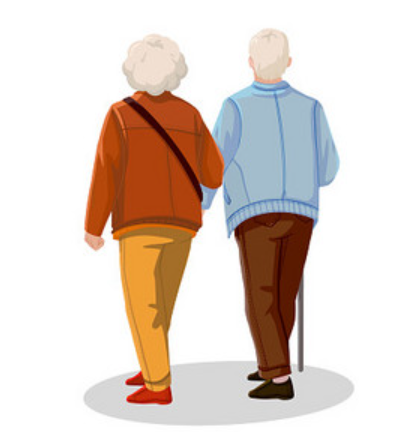 步驟二：透過APP完成服務預約、確認異動前所有團隊成員異動後所有團隊成員退出者簽名(親簽)加入者簽名(親簽)團隊授權代表人(主要聯繫窗口)簽名(親簽)AAABBBCCCAAABBBDDDCCCDDDAAA